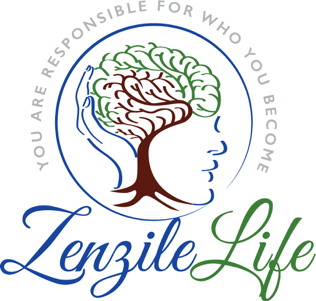 Do you think you might have adult ADHD?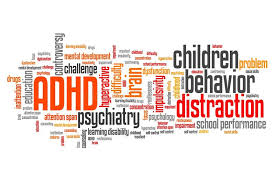 Do the following self-report scale to see if you have adult ADHD:Adult ADHD Self - Report Scale - V1.1 (ASRS - V1.1) Symptoms Checklist from WHO Composite International Diagnostic Interview © World Health Organization 2012 All rights reserved. Based on the Composite International Diagnostic Interview © 2001 World Health Organization. All rights reserved. Used with permission. Requests for permission to reproduce or translate — whether for sale or for noncommercial distribution — should be addressed to Professor Ronald Kessler, PhD, Department of Health Care Policy, Harvard Medical School , (fax: +011 617 - 432 - 3588; email: ronkadm@hcp.med.harvard.edu). Acknowledgements Translation of this document was performed on behalf of the World Health Organization Composite International Diagnostic Interview Advisory Committee by Corporate Translations, Inc., USA. Adult ADHD Self - Report Scale Symptom Checklist (ASRS - v1 . 1) NeverRarelySometimesOftenVery oftenPart AHow often do you have trouble wrapping up the final details of a project, once the challenging parts have been done? How often do you have difficulty getting things in order, when you have to do a task that requires organization?How often do you have problems remembering appointments or obligations?When you have a task that requires a lot of thought, how often do you avoid or delay getting started?How often do you fidget with your hands or feet when you have sit down for a long time?How often do you feel overly active and compelled to things, like you were driven by a motor?Please answer the questions below, rating yourself on each of the criteria shown using the scale on the right side of the page. As you answer each question, place an X in the box that best describes how you have felt and conducted yourself over the past 6 months. Please give this completed checklist to your health care professional to discuss during today’s appointment.NeverRarelySometimesOftenVery oftenPart BHow often do you make careless mistakes when working on a boring project?How often do you have difficulty keeping your attention when you are doing boring or repetitive work?How often do you have difficulty concentrating on what people say to you, even when they are speaking directly to you?How often do you misplace or have difficulty finding things at home or at work?How often are you distracted by activity or noise around you?How often do you leave your seat at meetings or other situations in which you are expected to remain seated?